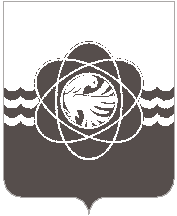 13 сессии пятого созываот 19.06.2020  № 100О предоставлении объектов нежилого фонда в безвозмездное пользованиеВ соответствии со статьей 26 Устава муниципального образования «город Десногорск» Смоленской области, пунктом 7.2. раздела 7 Положения о порядке владения, пользования и распоряжения муниципальным имуществом муниципального образования «город Десногорск» Смоленской области, утвержденного решением Десногорского городского Совета от 24.04.2012 № 620, рассмотрев предложения Администрации муниципального образования «город Десногорск» Смоленской области, учитывая рекомендации  постоянной депутатской комиссии планово - бюджетной, по налогам, финансам и инвестиционной деятельности, Десногорский городской СоветР Е Ш И Л:1. Предоставить в безвозмездное пользование нежилой фонд общей площадью 253,7 кв.м., в т.ч. 1 этаж №№ 9, 10, 12, 14, 15, 21, 22, 25 – 30   - общей площадью 153,7 кв.м., подвал №№ 1 – 7   - общей площадью 100,0 кв.м., находящийся в собственности муниципального образования «город Десногорск» Смоленской области, расположенный по адресу: Российская Федерация,  Смоленская область, г. Десногорск, 3 мкр., пристройка к д. 16А, Десногорскому хуторскому казачьему обществу «Хутор Десногорский» для организации деятельности хуторского казачьего общества с 01.06.2020 сроком на 3 года.2. Настоящее решение опубликовать в газете «Десна».Председатель Десногорского городского Совета                   А.А. ТерлецкийГлава      муниципального     образования «город Десногорск» Смоленской области                                    А.Н. Шубин